Form–6PROF. DR. TURAN YAZGAN ANADOLU LİSESİ MÜDÜRLÜĞÜNEYatılı	olarak	öğrenim	gören	okulunuz	…..………..sınıfından	nolukızım..............….…………………………………………..………..‟nın Ortaöğretim	Kurumları Yönetmeliği’nin 34 (2) madde hükmüne göre pansiyondan sorumlu müdür yardımcısının velisi olmasını istiyorum.Gereğini bilgilerinize arz ederim.                                                                                                                                      …./…./2022Adres:……………………..…………………………….……………………………. Tel:………………………..Veli Adı Soyadı İmza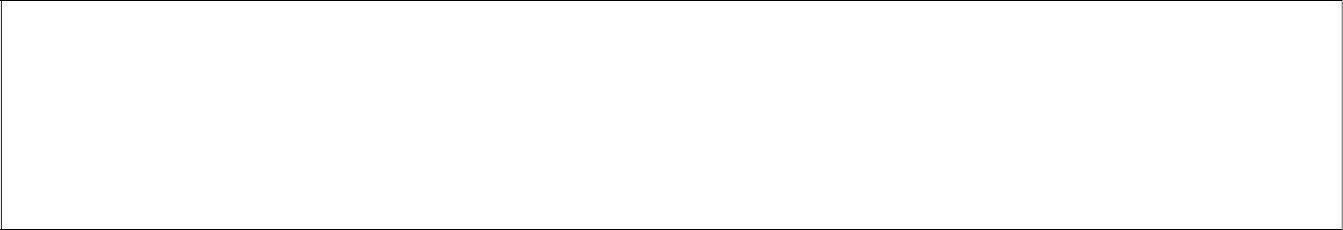 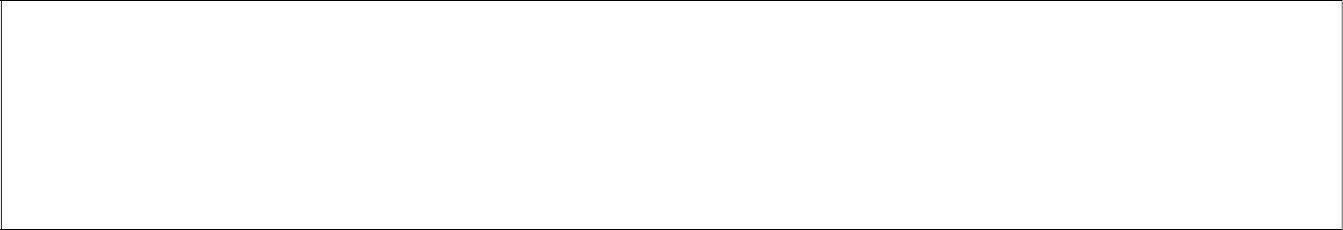 